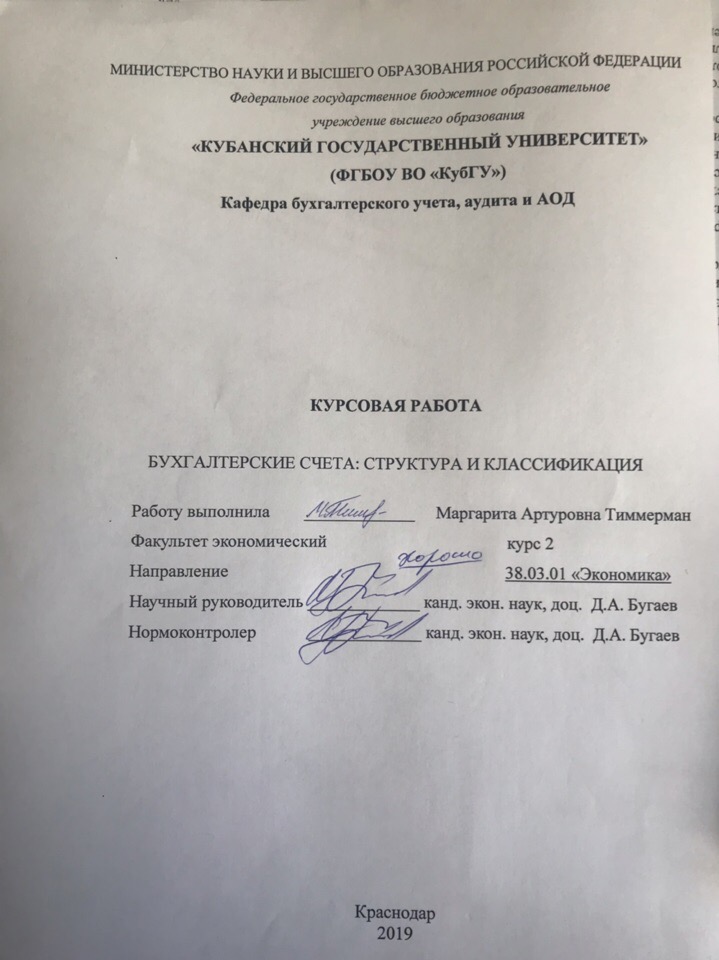 МИНИСТЕРСТВО НАУКИ И ВЫСШЕГО ОБРАЗОВАНИЯ РОССИЙСКОЙ ФЕДЕРАЦИИФедеральное государственное бюджетное образовательное учреждение высшего образования«КУБАНСКИЙ ГОСУДАРСТВЕННЫЙ УНИВЕРСИТЕТ»(ФГБОУ ВО «КубГУ»)Кафедра бухгалтерского учета, аудита и АОДКУРСОВАЯ РАБОТАБУХГАЛТЕРСКИЕ СЧЕТА: СТРУКТУРА И КЛАССИФИКАЦИЯРаботу выполнила        _____________     Маргарита Артуровна ТиммерманФакультет экономический                                          курс 2        Направление                                                                38.03.01 «Экономика» Научный руководитель _____________ канд. экон. наук, доц.  Д.А. БугаевНормоконтролер            _____________ канд. экон. наук, доц.  Д.А. Бугаев                          Краснодар2019СОДЕРЖАНИЕВВЕДЕНИЕНеобходимым условием успеха каждой организации, независимо от ее организационно-правовой формы и структуры является обеспечение аналитиков информацией, важной для принятия верных решений. В процессе деятельности организаций осуществляется множество операций, каждая из которых должна быть зафиксирована, так как влечет за собой изменение в остатках средств.Данная тема является актуальной, так как организация должна владеть информацией о состоянии и движении активов для принятия определенных управленческих решений в соответствии с имеющимися данными. Эти решения прежде всего затрагивают распределение и использование ограниченных экономических ресурсов, таких как, например, деньги, земля и рабочая сила. От разумного распределения этих ресурсов зависит многое: цены, заработная плата, производство товаров и услуг, качество транспортных систем. И именно бухгалтерские счета ведут учет о средствах, принадлежащих хозяйствующему субъекту. Таким образом, от правильной организации бухгалтерского учета зависит положение и успех любой организации.Бухгалтерский учет должен иметь такую систему классификации счетов, которая в полном объеме отражала бы и характеризовала всю финансово-хозяйственную деятельность предприятия, способствовала оперативному руководству и управлению предприятием, контролю над выполнением заданий, а также оптимальному использованию внутрихозяйственных резервов. 
Таким образом, цель курсовой работы состоит в раскрытии сущности классификации счетов бухгалтерского учета и их структуры.В соответствии с целью можно выделить следующие задачи:а)   изучить счета бухгалтерского учета и их назначение;б) рассмотреть основные теоретические вопросы по классификации бухгалтерских счетов;в) ознакомиться с классификацией счетов бухгалтерского учета по различным признакам;г) охарактеризовать бухгалтерские счета по структуре и назначению и рассмотреть их взаимосвязь с бухгалтерским балансом.Объектом исследования выступают бухгалтерские счета.Предметом исследования является понятие классификации счетов бухгалтерского учета. В процессе работы были использованы научные труды различных отечественных специалистов в области теории бухгалтерского учета, в которых описание счетов дано в наиболее полной и доступной форме. Также использовался нормативный документ — «План счетов бухгалтерского учета финансово-хозяйственной деятельности организаций».Методами, применяемыми в ходе работы, являются анализ, синтез, описание и обобщение.Структура курсовой работы включает 2 главы. Первая глава — теоретическая, содержит два раздела. Вторая глава — практическая и содержит решение задачи.1 Бухгалтерские счета: структура и классификация1.1  Понятие счетов бухгалтерского учета, их структура и назначениеСчет —  это часть логически заданной системы счетоводства, созданной для отражения количественных изменений рассматриваемых объектов. Счет есть качественный  признак, необходимый для формирования посредством специальных процедур количественно измеримой информационной совокупности  об определенной хозяйственной массе. В бухгалтерском учете каждый счет несет функцию отражения и контроля конкретного объекта учета: хозяйственных средств, источника средств, происходящего процесса [2, С. 64-66]. Любой хозяйственный факт затрагивает два объекта бухгалтерского наблюдения. На каждый объект открывается отдельный счет и, в связи с этим, для отражения ФХЖ требуется два счета. Каждый счет состоит из двух частей: дебета и кредита, поэтому счета представлены в форме двусторонней таблицы. (рисунок 1). Увеличение объектов бухгалтерского учета на счетах показывают отдельно от их уменьшения, в связи с этим, счета делятся на две части: левую и правую. Левая часть счета называется дебетом, правая — кредитом [5, С. 43-45].Рис. 1. Строение счетаУ счетов есть структура, т.е. порядок построения для отражения записей. Структура бухгалтерского счета довольно замысловата. Счет имеет как внешнюю, так и внутреннюю структуру. Внешняя структура счета выступает признаком классификации в номенклатуре счетов, который позволяет различать объекты бухгалтерского наблюдения. Внутренняя же структура счета подразумевает деление счета на две части, показатели начального и конечного сальдо, данные, характеризующие хозяйственные операции.Если обратиться к истории, то можно отметить, что в средневековье очень ценилась бумага как ресурс. В связи с этим, в целях экономии бухгалтер для счетов накопления факторов хозяйственного результата открывал счет только на одну сторону номинального счета. Позже появилась так называемая динамическая структура счетов. Она была связана с тем, что порой для отражения всех хозяйственных фактов было недостаточно одного листа. В таком случае, по каждой стороне счета вычисляли сумму, счет балансировался, а сальдо переносили на другой счет, на свободное место в книге за последним записанным счетом. Это осуществлялось методом двойной записи: одинаковые суммы записывались в кредит и в дебет двух счетов. Такая структура и получила название «динамичной». [7, С. 76-83].Для каждого вида активов, капитала и обязательств существуют отдельные счета. Итоги записей сумм операций по дебету или кредиту счета называются оборотом. Разность между суммами, проставленными на одной стороне счета и указанными на другой его стороне, называется остатком , или сальдо [12, С. 52-53].Сегодня структура каждого счета включает в себя: начальное сальдо (дебетовое — СНД или кредитовое — СНК), показатели, отражающие увеличение первоначального значения на одной стороне счета и показатели, приводящие к уменьшению первоначального значения на другой стороне, итоговый показатель по всем записям на каждой стороне, известный в бухгалтерском учете как сумма оборотов, конечное сальдо – показатель, характеризующий состояние объекта бухгалтерского наблюдения на конец отчетного периода (дебетовое — СКД или кредитовое — СКК). На счетах с двумя сальдо, сальдо конечное дебетовое (СКД) определяется суммой начального сальдо по дебету (СНД) и суммой дебетовых оборотов, которая относится к дебиторской задолженности, уменьшенной на величину суммы кредитовых оборотов [6, С. 156-167].Сегодня в учебных целях используются такие модели счетов, как «Т-образные» или, как их еще называют, «самолетики». Первоначально они были введены в России Е.Е. Сиверсом. Позже модель Сиверса стали использовать и в других странах, на Западе, в свою очередь, она получила похожее название: Т-счет (Т-модель). 1.2 Классификация бухгалтерских счетовКлассификация счетов необходима, как минимум, в трех целях [5, С.47-50]: а)  отразить природу того или иного счета (какой-либо счет можно понять лишь в сравнении с другими счетами); б) уметь использовать счета (т.е. выбрать необходимый счет при составлении проводки);в)  иметь необходимые ориентиры при составлении плана счетов. Именно поэтому классификация счетов важна, ведь невозможно представить себе бухгалтера, который не был бы знаком с порядком, принципами и особенностями ведения учета на том или ином счету [3, С. 56-75] Признаки, по которым происходит классификация счетов, должны быть определены в соответствии с экономической сущностью объектов бухгалтерского учета, средой, в которой определенные субъекты функционируют, а также особенностями формирования информационной  системы в направлении удовлетворения соответствующей информацией. Такие подходы к классификации счетов бухгалтерского учета составляют достаточно жесткую структуру, нормативно регламентируемую и применяемую в учете в течение длительного времени.В основу классификации счетов на протяжении всей истории бухгалтерского учета были положены разнообразные признаки. 
Первые классификации счетов делили их на вещественные и личные, счета собственника, администратора, агентов и корреспондентов, посредством этого они связывали их с вещным и обязательственным правом, не выделяя каких-либо других признаков. Позже появилась также классификация по другим признакам: юридическим, экономическим, структурным [5, С. 78-80].По отношению к бухгалтерскому балансу среди бухгалтерских счетов выделяют системные и внесистемные. Ранее их классифицировали как балансовые и забалансовые. Системные счета учитывают значения показателей, которые непосредственно отражаются в бухгалтерском статическом балансе, например, к ним относят постоянные счета с явно выраженным сальдо – счета активов, капитала и обязательств. Системным счетам принадлежат те, которые участвуют в формировании бухгалтерского баланса, но не имеют с ним непосредственной связи, т. е. бессальдовые или счета по учету хозяйственных и финансовых процессов, например, доходов, расходов, а в российском учете еще и косвенно-распределяемых текущих затрат. К системным относятся основные и регулирующие. К внесистемным — депозитно-имущественные, контрольно-мемориальные, условных прав и обязательств [6, С. 33-40]. Регулирующие счета включают в себя следующие: дополняющие, контрарные, контрактивные и контрпассивные.Основные счета включают в себя: счета финансового состояния, операционные и счета финансового результата.Счета финансового состояния делятся на:а) имущественные;б) расчетные;в)счета собственного капитала.Операционные счета, в свою очередь, делятся на:а) поэтапно-накопительные;б) распределительные;в) сопоставительные.Основные счета содержат информацию об имущественном состоянии субъекта хозяйствования и его изменении. Они, в свою очередь, подразделяются на подгруппы: инвентарные счета, неинвентарные счета, денежные счета, счета собственного капитала, счета расчетов.Регулирующие счета используют для уточнения сумм оценки основных счетов и определения их реальной стоимости. Такие счета в зависимости от местонахождения объекта регулирования в бухгалтерском балансе подразделяются на контрактивные и контрпассивные. Регулирующие счета, которые уточняют оценку активного счета, называются контрактивными, к нам относятся, например, счета учета амортизации основных средств и амортизации нематериальных активов.Регулирующие счета, которые уточняют оценку основного пассивного счета, называются контрпассивными. Примером такого счета служит счет 81 «Собственные акции, выкупленные у акционеров» [10, С. 231-233].К группе операционных бухгалтерских счетов относятся счета, предназначенные для учета хозяйственных процессов, связанных с заготовлением, материально-техническим обеспечением и производством. Операционные счета в зависимости от их структуры и назначения подразделяются, в свою очередь, на три группы: бюджетно-распределительные, собирательно-распределительные и калькуляционные.Также существуют забалансовые счета. Они необходимы для предоставления информации о наличии и движении ценностей, не принадлежащих хозяйствующему субъекту, но временно находящихся в его пользовании или распоряжении. Они считаются вспомогательными счетами и используются в том случае, если бухгалтеру нужна информация, которой нет на балансовых счетах.По структуре счета могут быть активными, пассивными и активно-пассивными [4, С. 215- 220]. В связи с этим, значение дебета и кредита в активных и пассивных счетах не одинаково. На счетах, отражающих активы, остатки и увеличение объекта записываются по дебету, уменьшение — по кредиту. На счетах, служащих для учета капитала и обязательств, остатки и увеличение отражаемого объекта — по кредиту, уменьшение — по дебету. Остатки могут быть либо дебетовыми, либо кредитовыми. Это зависит от того, что превышает: дебет или кредит. По дебету счета отражают поступление материалов, то по кредиту – их расходование.Счета для учета хозяйственных средств подразделяются на четыре подгруппы [13, С. 131-145]:а) счета для учета основных средств;б) счета для учета нематериальных активов;в) счета для учета оборотных средств;г) счета для учета долгосрочных финансовых вложенийКак упоминалось в первом подразделе, по своей структуре счета бывают активными и пассивными. Активные счета выполняют функцию контроля за наличием и движением материального имущества. К этой группе относятся такие счета, как например: «Основные средства»; «Материалы»; «Расчетный счет»; «Касса»; «Товары».Пассивные счета осуществляют контроль за наличием и движением обязательств предприятия. Среди счетов этой группы можно назвать: «Уставный фонд»; «Резервный фонд»; «Целевое финансирование». Кроме активных и пассивных счетов, в бухгалтерском учете существует группа счетов, обладающих свойствами как активных, так и пассивных счетов. Они называются активно-пассивными счетами. Подобные счета предназначены для контроля за проведением и состоянием расчетов, например с партнерами, налоговыми органами или персоналом. К данной группе относятся счета: «Расчеты по налогам и сборам»; «Расчеты с персоналом по оплате труда»; «Расчеты с разными дебиторами и кредиторами» и т.д. [9, С. 51-68].Существуют также счета первого, второго и третьего порядка. Синтетические счета называются счетами первого порядка, а субсчета — счетами второго порядка. Счета аналитического учета составляют счета третьего порядка. Субсчета показывают, в какой последовательности нужно открывать счета аналитического учета и занимают промежуточное положение между ними и синтетическими счетами. Обобщая все вышесказанное, можно сделать вывод, что существует множество критериев для классификации счетов по определенным признакам.2  Практическая частьВариант 2; коэффициент 7.01.11.2014 г. Было зарегистрировано ООО «Океан» с уставным капиталом 7 000 000 р. Дебет 75/1 «Расчеты по вкладам в уставный капитал»Кредит 80 «Уставный капитал»Cобственниками в качестве вклада в уставный капитал было внесено 5 600 000 р. на расчетный счет.Дебет 51 «Расчетный счет»Кредит 75/1 «Расчеты по вкладам в уставный капиталТаблица 2.1 — Вступительный баланс, тыс.р.        Составлен Журнал регистрации хозяйственных операций (табл. 2.2).Таблица 2.2 — Журнал регистрации фактов хозяйственной жизниСоставлена оборотно-сальдовая ведомость (табл.2.3).Таблица 2.3 — Оборотно-сальдовая ведомостьЗаполнена Главная книга организации.По итогам отчетного периода, на основании полученных данных заполнен отчет о финансовых результатах (Приложение А) и составлен баланс на конец отчетного периода (Приложение Б).ЗАКЛЮЧЕНИЕТаким образом, поставленная цель и задачи работы были выполнены. В работе представлены различные критерии классификации и описана структура счетов  бухгалтерского учета. В процессе работы были использованы научные труды различных отечественных специалистов в области теории бухгалтерского учета, в которых описание счетов дано в наиболее полной и доступной форме. Также использовался нормативный документ — «План счетов бухгалтерского учета финансово-хозяйственной деятельности организаций».В процессе работы были использованы научные труды различных отечественных специалистов в области теории бухгалтерского учета, в которых описание счетов дано в наиболее полной и доступной форме. Также использовался нормативный документ — «План счетов бухгалтерского учета финансово-хозяйственной деятельности организаций».Методами, применяемыми в ходе работы, являются анализ, синтез, описание и обобщение.Можно заключить, что счета необходимы в процессе работы предприятия для ведения текущего учета. Но для того, чтобы правильно их использовать, необходимо знать их структуру и классификацию. Структура счета довольно сложна и замысловата. Существует как внутренняя, так и внешняя структура. Более того, имеется множество критериев для классификации бухгалтерских счетов, т.е. для группировки их по определенным признакам. Классификация счетов показывает, что отражается на тех или иных счетах и как отражаются отдельные объекты учета на счетах, поэтому она представляет собой значительную важность для бухгалтеров. Более того, классификация позволяет максимально точно определить назначение каждого счета и его корреспонденцию с другими счетами. Среди классификаций счетов можно выделить, например, системные и внесистемные. Также бывают счета регулирующие, которые включают в себя дополняющие, контрарные, контрактивные и контрпассивные, и основные счета, включающие счета финансового состояния, операционные и счета финансового результата. Перечисленные счета имеют также дальнейшую, более конкретную классификацию.СПИСОК ИСПОЛЬЗОВАННЫХ ИСТОЧНИКОВ1  Астахов В.П. Теория бухгалтерского учета: Учебное пособие / В. П. Астахов — Москва: Изд-во «Март», 2004. — 608 с. 2 Вещунова Н.Л. Бухгалтерский  учет / Н. Л. Вещунова —  Москва: Проспект, 2009. — 496 с.3  Захарьин В.Р. Теория бухгалтерского учета: Учебник / В.Р. Захарьин — Москва: ФОРУМ, 2003. — 304 с. 4 Кеворкова Ж. А., Сапожникова Н. Г. План и корреспонденция счетов бухгалтерского учета: Практическое / Ж. А. Кеворкова —  Москва: Проспект, 2005. — 728 с.5   Кондраков Н.П. Бухгалтерский учет: Учебник / Н. П. Кондраков — Москва: ИНФРА-М, 2001. — 592 с.6  Кутер М.И. Введение в бухгалтерский учет: учебник / М.И. Кутер — Краснодар: Просвещение-ЮГ, 2013. — 512 с.7  Кутер М.И., Гурская М.М. История двойной бухгалтерии: двойная запись. 2011. № 17. 55 с.8   Лигачева Л.А. Бухгалтерский учет: Учебное пособие / Л. А. Лигачева — Москва: Юриспруденция, 2010. — 312 с.9   Медведев М.Ю. Теория Бухгалтерского учета / М.Ю. Медведев — Москва: Омега-Л, 2006. — 243 с.10   Сафонова, Л.И. Бухгалтерский учет: учебное пособие / Л.И.Сафонова, Л.И.Желбунова, В.М.Кац. // — Томск: Изд. ТПУ, 2006. — 176 с.11 Соколов Я. В. Основы теории бухгалтерского учета / Я. В.Соколов — Москва: Финансы и статистика, 2009. — 496 с.13  Стражев В.И. Теория бухгалтерского учета / В. И. Стражев — Минск: Высшая школа, 2010. — 432 с.14  Филлипенко Л.Н. Бухгалтерский учет. В 3-х частях. Часть 1 / Л. Н. Филлипенко – Москва: Изд. О.М. Филлипенко, 2008. — 192 с.15 План счетов бухгалтерского учета финансово-хозяйственной деятельности организации и инструкция по его применению (утвержденные приказом Минфина РФ от 31 октября 2000 г, с изменениями от  08.11.2010 № 142н)Приложение А                              Отчет о финансовых результатах       Приложение ББухгалтерский балансДебетКредитНаименование показателяНа 01.11.2014Наименование показателяНа 01.11.2014АктивАктивПассивПассивСодержание статьиСумма, т. р.Содержание статьиСумма, т. р.Денежные средства5600Уставный капитал7 000Дебиторская задолженность1400Добавочный капитал−Итого7 000Итого7 000№ п/пСодержание факта хозяйственной жизни (ФХЖ)Корреспонденция счетовКорреспонденция счетовКорреспонденция счетовСумма, р.Сумма, р.Сумма, р.№ п/пСодержание факта хозяйственной жизни (ФХЖ)ДебетДебетКредитЧастнаяОбщаяОбщая1Поступили материалы в качестве вклада в уставный капитал 101075-1700 000700 000700 0002Поступило производственное оборудование от учредителя (срок полезного использования - 10 лет)070775-1700 000700 000700 0003Акцептован счет монтажной организации за наладку станка, 08086014 000165 200165 2003в том числе НДС19196025200165 200165 2004Списан к возмещению НДС68681925 20025 20025 2005Введен в эксплуатацию станок010108840 000840 000840 0006Отпущены из склада материалы: на производство продукции А202010245 000514 500514 5006на производство продукции В202010245 000514 500514 5006на цеховые нужды25251014 000514 500514 5006на управленческие нужды26261010 500514 500514 5007Начислена амортизация производственного оборудования линейным методом за месяц2525027 0007 0007 0008Акцептован счет поставщика за электроэнергию, потребленную на: производственные нужды,252560.121 00041 30041 3008в том числе НДС1919603 78041 30041 3008общехозяйственные нужды,26266014 00041 30041 3008в том числе НДС191960252041 30041 3009Списан к возмещению из бюджета НДС по счету68681963006300630010Начислена заработная плата:рабочим, изготавливающим изделие А20207084 000252 000252 00010рабочим, изготавливающим изделие В20207077 000252 000252 00010персоналу цеха25257042 000252 000252 00010аппарату заводоуправления  26267049 000252 000252 00011Начислены взносы во внебюджетные фонды по категориям работников: 
рабочим, изготавливающим изделие А20206925 200      75 600      75 60011рабочим, изготавливающим изделие В202069   23 100      75 600      75 60011персоналу цеха25256912 600      75 600      75 60011аппарату заводоуправления  26266914 700      75 600      75 60012Произведены удержания из заработной платы работников:налог по доходу физических лиц70706828 00036 75036 75012по исполнительным листам7070765 25036 75036 75012профсоюзные взносы7070763 50036 75036 75013Получены в банке денежные средства для выдачи заработной платы 505051215 250215 250215 25014Выдана заработная плата работникам организации707050179 900179 900179 90015Депонированы суммы невыплаченной заработной платы70707635 35035 35035 35016Депонированная сумма возвращена на расчетный счет 51515035 35035 35035 35017Получен счет ОАО «Ростелеком» за услуги связи,26266017 50020 65020 65017в том числе НДС191960315020 65020 65018Списана сумма НДС по счету к возмещению из бюджета68681931503150315019По чеку в банке получены деньги на хозяйственные нужды50505145 50045 50045 50020Выдано из кассы менеджеру под отчет на командировочные расходы71715045 50045 50045 50021Приняты к учету командировочные расходы согласно авансовому отчету 26267141 30041 30041 30022Произведен окончательный расчет по подотчетной сумме5050714 2004 2004 20023Произведена оплата счета за услуги связи60605120 65020 65020 65024Обнаружена недостача материалов9494104 9004 9004 90025Отражена задолженность работника по возмещению материального ущерба, нанесенного организации 7373944 9004 9004 90026Сумма недостачи полностью внесена работником в кассу организации5050734 9004 9004 90027Распределены и списаны на счета основного производства (пропорционально затраченным материалам):а) общепроизводственные расходы: изделие А20202550 232243 600243 60027изделие В20202546 368243 600243 60027б) общехозяйственные расходыизделие А20202676 440243 600243 60027изделие В20202670 560243 600243 60028Выпущена из производства и учтена на складе готовая продукция по фактической себестоимости: изделие А434320175 000371 000371 00028изделие В434320196 000371 000371 00029Списывается стоимость материалов, израсходованных на упаковку продукции: изделие А4444104 2007 7007 70029изделие В4444103 5007 7007 70030Отгружена со склада продукция А, право собственности на которую перейдет к покупателям на складе назначения 454543168 000168 000168 00031Получен аванс от покупателя в счет предстоящей поставки изделия В515162.2350 000350 000350 00032Отгружена продукция В покупателю и предъявлены ему расчетные документы62.162.190490 000490 000490 00033Начислен НДС с объёма продаж изделия В90.390.36874 74674 74674 74634Произведён зачёт ранее полученного аванса62.262.262.1350 000350 000350 00035Получено подтверждение о приёмке покупателем отгруженной ему продукции А и переходе права собственности 626290525 000525 000525 00036Выделена сумма НДС с объёма продаж изделия А90906880 08580 08580 08537Списана производственная себестоимость проданной продукции:изделие А909045168 000357 000357 00037изделие В909043189 000357 000357 00038Списаны коммерческие расходы на:изделие А9090444 2007 7007 70038изделие В9090443 5007 7007 70039Выявлен финансовый результат от продаж:изделие А909099272 715495 469495 46939изделие В909099222 754495 469495 469  40Поступили денежные средства от по-купателей в оплату продукции516060   665 000   665 000     665 00041Перечислено с расчетного счёта за электроэнергию60605141 30041 30041 30042Продано производственное оборудование:на договорную стоимость объекта 62.162.191665 0002 446 4412 446 44142на сумму НДС919168101 4412 446 4412 446 44142на списанную фактическую стоимость 010101840 0002 446 4412 446 44142на сумму накопленной амортизации 0202017 0002 446 4412 446 44142на остаточную стоимость919101833 0002 446 4412 446 44143Поступили денежные средства на расчетный счет за проданное оборудование 515191665 000665 000665 00044Отражена сумма предъявленных организацией штрафных санкций к получению 767691420 000420 000420 00045Получены суммы штрафов515176420 000420 000420 00046В результате чрезвычайных обстоятельств полностью уничтожены материалы9191107 0007 0007 00047Определен финансовый результат от прочих доходов и расходов143 559143 559143 55948Начислен налог на прибыль999968127 806127 860127 86049Заключительными оборотами года закрыт счет прибылей и убытков999984511 222511 222511 22250По решению собрания акционеров, 5% прибылей направлено на образование резервного капитала84848225 56125 56125 56151Начислены дивиденды (25%):акционерам, не являющимся работниками организации848475121 415242 830242 83051акционерам, являющимся работниками организации848470121 415242 830242 83052Выплачены дивиденды:акционерам, не являющимся работниками организации757550121 415242 830242 83052акционерам, являющимся работниками организации707050121 415242 830242 83053Оплачена задолженность по налогам и взносам во внебюджетные фонды 69695175 60075 60075 600ИтогоИтогоИтогоИтогоИтогоИтого1357979913579799СчетСальдо на начало периодаСальдо на начало периодаОбороты за периодОбороты за периодСальдо на конец периодаСальдо на конец периодаСчетДебетКредитДебетКредитДебетКредит01 1 680 0001 680 000027 0007 00008840 000840 00010700 000534 100165 9001934 65034 65020 А480 872175 000305 87220 В462 028196 000 266 0282596 60096 60026147 000147 00043 А175 000168 0007 00043 В196 000189 0007 00044 А4 2004 20044 В3 5003 50045168 000168 00050269 850260 7509 100512 135 350641 1307 094 220605 600 00061 950227 150165 20062.11 680 0001 680 00062.2350 000350 0006834 650412 078377 4286975 60075 60070373 415373 4157145 50045 500734 9004 90075.1140 00075.21 400 000121 415121 41576420 000464 10044 100807 000 000807 000 00025 56125 56184268 391511 222242 83190 A525 000525 00090 B490 000 490000911 085 0001 085 000944 9004 90099639 028639 028Итого7 000 0007 000 00013 579 79913 579 7997 855 1207 855 12001 «Основные средства»01 «Основные средства»01 «Основные средства»01 «Основные средства»ДебетДебетКредитКредитСальдо на начало месяца0,00Номер операцииСуммаНомер операцииСумма5840 00042168 00042 840 000Оборот по дебету за месяц1 680 000Оборот по кредиту за месяц168 000Сальдо на конец месяца0,0002 «Амортизация»02 «Амортизация»02 «Амортизация»02 «Амортизация»ДебетДебетКредитКредитСальдо на начало месяца0,00Номер операцииСуммаНомер операцииСумма427 00077 000Оборот по дебету за месяц7 000Оборот по кредиту за месяц7 000Сальдо на конец месяца0,0008 «Вложения во внеоборотные активы»08 «Вложения во внеоборотные активы»08 «Вложения во внеоборотные активы»08 «Вложения во внеоборотные активы»ДебетДебетКредитКредитСальдо на начало месяца0,00Номер операцииСуммаНомер операцииСумма2700 0005840 0003140 000Оборот по дебету за месяц840 000Оборот по кредиту за месяц840 000Сальдо на конец месяца0,0010 «Материалы»10 «Материалы»10 «Материалы»10 «Материалы»ДебетДебетКредитКредитСальдо на начало месяца0,00Номер операцииСуммаНомер операцииСумма1700 0006514 500244 900297 700467 000Оборот по дебету за месяц700 000Оборот по кредиту за месяц534 100Сальдо на конец месяца165 90019 «НДС по приобретенным ценностям»19 «НДС по приобретенным ценностям»19 «НДС по приобретенным ценностям»19 «НДС по приобретенным ценностям»ДебетДебетКредитКредитСальдо на начало месяца0,00Номер операцииСуммаНомер операцииСумма325 200425 20086 30096 300173150183 150Оборот по дебету за месяц34 650Оборот по кредиту за месяц34 650Сальдо на конец месяца0,0020А «Основное производство продукции А»20А «Основное производство продукции А»20А «Основное производство продукции А»20А «Основное производство продукции А»ДебетДебетКредитКредитСальдо на начало месяца0,00Номер операцииСуммаНомер операцииСумма6245 00028175 00010 84 0001125 20027126 672Оборот по дебету за месяц480 872Оборот по кредиту за месяц175 000Сальдо на конец месяца432 54420В «Основное производство продукции В»20В «Основное производство продукции В»20В «Основное производство продукции В»20В «Основное производство продукции В»ДебетДебетКредитКредитСальдо на начало месяца0,00Номер операцииСуммаНомер операцииСумма6245 00028196 0001077 0001121 10027116 928Оборот по дебету за месяц462 028Оборот по кредиту за месяц196 000Сальдо на конец месяца226 02825 «Общепроизводственные расходы»25 «Общепроизводственные расходы»25 «Общепроизводственные расходы»25 «Общепроизводственные расходы»ДебетДебетКредитКредитНомер операцииСуммаНомер операцииСумма614 0002796 60077 000821 0001042 0001112 600Оборот по дебету за месяц96 600Оборот по кредиту за месяц96 60026 «Общехозяйственные расходы»26 «Общехозяйственные расходы»26 «Общехозяйственные расходы»26 «Общехозяйственные расходы»ДебетДебетКредитКредитНомер операцииСуммаНомер операцииСумма610 50027147 000814 0001049 0001114 7001717 5002141 300Оборот по дебету за месяц147 000Оборот по кредиту за месяц147 00043 А «Готовая продукция А»43 А «Готовая продукция А»43 А «Готовая продукция А»43 А «Готовая продукция А»ДебетДебетКредитКредитСальдо на начало месяца0,00Номер операцииСуммаНомер операцииСумма28196 000384 200Оборот по дебету за месяц196 000Оборот по кредиту за месяц4 200Сальдо на конец месяца7 00043 В «Готовая продукция В»43 В «Готовая продукция В»43 В «Готовая продукция В»43 В «Готовая продукция В»ДебетДебетКредитКредитСальдо на начало месяца0,00Номер операцииСуммаНомер операцииСумма28196 00037189 000Оборот по дебету за месяц196 000Оборот по кредиту за месяц189 000Сальдо на конец месяца7 00044 А «Расходы на продажу продукции А»44 А «Расходы на продажу продукции А»44 А «Расходы на продажу продукции А»44 А «Расходы на продажу продукции А»ДебетДебетКредитКредитСальдо на начало месяца0,00Номер операцииСуммаНомер операцииСумма294 200384 200Оборот по дебету за месяц4 200Оборот по кредиту за месяц4 200Сальдо на конец месяца0,0044 В «Расходы на продажу продукции В»44 В «Расходы на продажу продукции В»44 В «Расходы на продажу продукции В»44 В «Расходы на продажу продукции В»ДебетДебетКредитКредитСальдо на начало месяца0,00Номер операцииСуммаНомер операцииСумма293 50038 3 500Оборот по дебету за месяц3 500Оборот по кредиту за месяц3 500Сальдо на конец месяца0,0045 А «Товары отгруженные (продукция А)»45 А «Товары отгруженные (продукция А)»45 А «Товары отгруженные (продукция А)»45 А «Товары отгруженные (продукция А)»ДебетДебетКредитКредитСальдо на начало месяца0,00Номер операцииСуммаНомер операцииСумма30168 00037168 000Оборот по дебету за месяц168 000Оборот по кредиту за месяц168 000Сальдо на конец месяца0,0050 «Касса»50 «Касса»50 «Касса»50 «Касса»ДебетДебетКредитКредитСальдо на начало месяца0,00Номер операцииСуммаНомер операцииСумма13215 25014179 9001945 5001635 350224 2002045 500264 900Оборот по дебету за месяц269 850Оборот по кредиту за месяц260 750Сальдо на конец месяца9 10051 «Расчетные счета»51 «Расчетные счета»51 «Расчетные счета»51 «Расчетные счета»ДебетДебетКредитКредитСальдо на начало месяца0,00Номер операцииСуммаНомер операцииСумма1635 35013215 25031350 0001945 50040665 0002320 65043665 0004141 30045420 00052242 8305375 600Оборот по дебету за месяц2 135 350Оборот по кредиту за месяц641 130Сальдо на конец месяца7 096 22060 «Расчеты с поставщиками и подрядчиками»60 «Расчеты с поставщиками и подрядчиками»60 «Расчеты с поставщиками и подрядчиками»60 «Расчеты с поставщиками и подрядчиками»ДебетДебетКредитКредитСальдо на начало месяца0,00Номер операцииСуммаНомер операцииСумма2320 6503165 2004141 300841 3001720 650Оборот по дебету за месяц61 950Оборот по кредиту за месяц227 150Сальдо на конец месяцаСальдо на конец месяца165 20062.1 «Расчеты с покупателями и заказчиками»62.1 «Расчеты с покупателями и заказчиками»62.1 «Расчеты с покупателями и заказчиками»62.1 «Расчеты с покупателями и заказчиками»ДебетДебетКредитКредитСальдо на начало месяца0,00Номер операцииСуммаНомер операцииСумма32490 00034350 00035525 00040665 00042665 00043665 000Оборот по дебету за месяц1 680 000Оборот по кредиту за месяц1 680 000Сальдо на конец месяца0,00Сальдо на конец месяца62.2 «Расчеты с покупателями и заказчиками по авансам полученным»62.2 «Расчеты с покупателями и заказчиками по авансам полученным»62.2 «Расчеты с покупателями и заказчиками по авансам полученным»62.2 «Расчеты с покупателями и заказчиками по авансам полученным»ДебетДебетКредитКредитСальдо на начало месяца0,00Номер операцииСуммаНомер операцииСумма34350 00031350 000Оборот по дебету за месяц350 000Оборот по кредиту за месяц350 000Сальдо на конец месяцаСальдо на конец месяца0,0068 «Расчеты по налогам и сборам»68 «Расчеты по налогам и сборам»68 «Расчеты по налогам и сборам»68 «Расчеты по налогам и сборам»ДебетДебетКредитКредитСальдо на начало месяца0,00Номер операцииСуммаНомер операцииСумма425 2001228 00096 3003374 7461831503680 08542101 44148127 806Оборот по дебету за месяц34 650Оборот по кредиту за месяц412 078Сальдо на конец месяца37 42869 «Расчеты по социальному страхованию и обеспечению»69 «Расчеты по социальному страхованию и обеспечению»69 «Расчеты по социальному страхованию и обеспечению»69 «Расчеты по социальному страхованию и обеспечению»ДебетДебетКредитКредитСальдо на начало месяца0,00Номер операцииСуммаНомер операцииСумма5375 6001175 600Оборот по дебету за месяц75 600Оборот по кредиту за месяц75 600Сальдо на конец месяца0,0070 «Расчеты с персоналом по оплате труда»70 «Расчеты с персоналом по оплате труда»70 «Расчеты с персоналом по оплате труда»70 «Расчеты с персоналом по оплате труда»ДебетДебетКредитКредитСальдо на начало месяца0,00Номер операцииСуммаНомер операцииСумма1236 75010252 00014179 90051242 8301535 35052121 415Оборот по дебету за месяц373 415Оборот по кредиту за месяц373 415Сальдо на конец месяца0,0071 «Расчеты с подотчетными лицами»71 «Расчеты с подотчетными лицами»71 «Расчеты с подотчетными лицами»71 «Расчеты с подотчетными лицами»ДебетДебетКредитКредитСальдо на начало месяца0,00Номер операцииСуммаНомер операцииСумма2045 5002141 300224 20045 500Оборот по дебету за месяц45 500Оборот по кредиту за месяц0,00Сальдо на конец месяца0,0073 «Расчеты с персоналом по прочим операциям»73 «Расчеты с персоналом по прочим операциям»73 «Расчеты с персоналом по прочим операциям»73 «Расчеты с персоналом по прочим операциям»ДебетДебетКредитКредитСальдо на начало месяца0,00Номер операцииСуммаНомер операцииСумма254 900264 900Оборот по дебету за месяц4 900Оборот по кредиту за месяц4 900Сальдо на конец месяца0,0075.1 «Расчеты по вкладам в уставный капитал»75.1 «Расчеты по вкладам в уставный капитал»75.1 «Расчеты по вкладам в уставный капитал»75.1 «Расчеты по вкладам в уставный капитал»ДебетДебетКредитКредитСальдо на начало месяца140 000Номер операцииСуммаНомер операцииСумма1700 0002700 000Оборот по дебету за месяц0,00Оборот по кредиту за месяц0,00Сальдо на конец месяца0,0075.2 «Расчеты с учредителями по выплате доходов»75.2 «Расчеты с учредителями по выплате доходов»75.2 «Расчеты с учредителями по выплате доходов»75.2 «Расчеты с учредителями по выплате доходов»ДебетДебетКредитКредитСальдо на начало месяца0,00Номер операцииСуммаНомер операцииСумма52121 41551121 415Оборот по дебету за месяц121 415Оборот по кредиту за месяц121 415Сальдо на конец месяца0,0076 «Расчеты с разными дебиторами и кредиторами»76 «Расчеты с разными дебиторами и кредиторами»76 «Расчеты с разными дебиторами и кредиторами»76 «Расчеты с разными дебиторами и кредиторами»ДебетДебетКредитКредитСальдо на начало месяца0,00Номер операцииСуммаНомер операцииСумма44420 000128 7501535 35045420 000Оборот по дебету за месяц420 000Оборот по кредиту за месяц464 100Сальдо на конец месяцаСальдо на конец месяца44 10080 «Уставный капитал»80 «Уставный капитал»80 «Уставный капитал»80 «Уставный капитал»ДебетДебетКредитКредитСальдо на начало месяца7 000 000Номер операцииСуммаНомер операцииСуммаОборот по дебету за месяцОборот по кредиту за месяцСальдо на конец месяца7 000 00082 «Резервный капитал»82 «Резервный капитал»82 «Резервный капитал»82 «Резервный капитал»ДебетДебетКредитКредитСальдо на начало месяца0,00Номер операцииСуммаНомер операцииСумма5025 561Оборот по дебету за месяцОборот по кредиту за месяц25 561Сальдо на конец месяца25 56184 «Нераспределенная прибыль (непокрытый убыток)»84 «Нераспределенная прибыль (непокрытый убыток)»84 «Нераспределенная прибыль (непокрытый убыток)»84 «Нераспределенная прибыль (непокрытый убыток)»ДебетДебетКредитКредитСальдо на начало месяца0,00Номер операцииСуммаНомер операцииСумма5025 56149511 22251242 830Оборот по дебету за месяц268 391Оборот по кредиту за месяц511 222Сальдо на конец месяца242 83190 А «Продажи продукции А»90 А «Продажи продукции А»90 А «Продажи продукции А»90 А «Продажи продукции А»ДебетДебетКредитКредитНомер операцииСуммаНомер операцииСумма3680 08535525 00037168 000384 20039525 000Оборот по дебету за месяц0,00Оборот по кредиту за месяц525 00090 В «Продажи продукции В»90 В «Продажи продукции В»90 В «Продажи продукции В»90 В «Продажи продукции В»ДебетДебетКредитКредитНомер операцииСуммаНомер операцииСумма3374 74632490 00037189 000383 50039222 754Оборот по дебету за месяц490 000Оборот по кредиту за месяц490 00091 «Прочие доходы и расходы»91 «Прочие доходы и расходы»91 «Прочие доходы и расходы»91 «Прочие доходы и расходы»ДебетДебетКредитКредитНомер операцииСуммаНомер операцииСумма42934 44142665 00046700044420 00047143 559Оборот по дебету за месяц1 085 000Оборот по кредиту за месяц1 085 00094 «Недостачи и потери от порчи ценностей»94 «Недостачи и потери от порчи ценностей»94 «Недостачи и потери от порчи ценностей»94 «Недостачи и потери от порчи ценностей»ДебетДебетКредитКредитНомер операцииСуммаНомер операцииСумма244900254 900Оборот по дебету за месяц4 900Оборот по кредиту за месяц4 90099 «Прибыли и убытки»99 «Прибыли и убытки»99 «Прибыли и убытки»99 «Прибыли и убытки»ДебетДебетКредитКредитНомер операцииСуммаНомер операцииСумма48127 80639495 46949511 22247143 559Оборот по дебету за месяц639 028Оборот по кредиту за месяц639 028Пояснения Наименование показателя 2За отчетныйпериодЗа отчетныйпериодЗа отчетныйпериодЗа предыдущий периодЗа предыдущий периодЗа предыдущий периодВыручка (нетто, т.е. без НДС)Себестоимость продаж(3860)()Валовая прибыль (убыток)357357357Коммерческие расходы(503)()Управленческие расходы(8)()Прибыль (убыток) от продажДоходы от участия в других организациях495495495Проценты к получениюПроценты к уплате()()Прочие доходы1 0851 0851 085Прочие расходы(941)()Прибыль (убыток) до налогообложения639639639Текущий налог на прибыль(128)()в т.ч. постоянные налоговые обязательства (активы)Изменение отложенных налоговых обязательствИзменение отложенных налоговых активовПрочееЧистая прибыль (убыток)511511511Пояснения 1Наименование показателя 2На конецотчетного периодаНа конецотчетного периодаНа конецотчетного периодаНа началоотчетногопериодаНа началоотчетногопериодаНа началоотчетногопериодаАКТИВI. ВНЕОБОРОТНЫЕ АКТИВЫНематериальные активыРезультаты исследований и разработокНематериальные поисковые активыМатериальные поисковые активыОсновные средстваДоходные вложения в материальные ценностиФинансовые вложенияОтложенные налоговые активыПрочие внеоборотные активыИтого по разделу III. ОБОРОТНЫЕ АКТИВЫЗапасы752752752Налог на добавленную стоимость Дебиторская задолженность1 4001 4001 400Финансовые вложения (за исключением денежных эквивалентов)Денежные средства и денежные эквиваленты5 6005 6005 6007 1037 1037 103Прочие оборотные активыИтого по разделу II7 0007 0007 0007 8557 8557 855БАЛАНС7 0007 0007 0007 8557 8557 855ПАССИВIII. КАПИТАЛ И РЕЗЕРВЫ 6Уставный капитал (складочный капитал, уставный фонд, вклады товарищей)7 0007 0007 0007 0007 0007 000Собственные акции, выкупленные у акционеровПереоценка внеоборотных активовДобавочный капитал (без переоценки)Резервный капитал262626Нераспределенная прибыль (непокрытый убыток)243243243Итого по разделу III7 0007 0007 0007 2687 2687 268IV. ДОЛГОСРОЧНЫЕ ОБЯЗАТЕЛЬСТВАЗаемные средстваОтложенные налоговые обязательстваОценочные обязательстваПрочие обязательстваИтого по разделу IVV. КРАТКОСРОЧНЫЕ ОБЯЗАТЕЛЬСТВАЗаемные средстваКредиторская задолженность587587587Доходы будущих периодовОценочные обязательстваПрочие обязательстваИтого по разделу VБАЛАНС7 0007 0007 0007 8557 8557 855